PHENOL (HYDROXY BENZENE)This is a class of organic compounds in which one or more hydrogen atoms of the benzene nucleus is replaced by the –OH group.   E.g.  OHAromatic alcohols are compounds in which the –OH group is attached to a side chain of the Benzene ring.  	CH2-OHMethods of preparation of phenolFrom ChlorobenzeneCl					OH	    + NaOH  		From Sulphonic acidIn this method benzene sulphonic acid is first treated with sodium hydroxide to form benzene sodium sulphonate.        SO3H   	  SO3NaThe sodiumbenzenesulphonate is then heated to a temperature of about 3000C with sodium hydroxide to form phenol	SO3Na + NaOH   	        ONa + Na2SO3Then the sodium phenoxide is treated with hydrochloric acid to form phenol           ONa    	  OHNote: 		                SO3HFrom Cumene processIn the cumene process benzene is first treated with propene in the presence of phosphoric acid to give ethylmethylbenzene			      CH(CH3)-CH3A current of air is then passed through the methylethylbenzene to form hydroperoxide 	CH-CH3							CH3	CH3								C-O-OH
									CH3The hydroperoxide is then finally warmed with sulphuric acid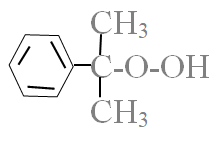      	OH   + CH3COCH3Show how benzene is converted to phenol using cumene process.From Diazonium salts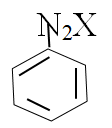 		(Where X = Cl-, HSO4-, NO3-)Benzene diazonium salts can be obtained from benzene as follows				       NO2                  NH2 	  N2Cl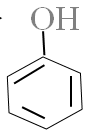 From Grignard reagentGrignard reagents are prepared from bromo or iodo and not iodo compounds.            Br 		      MgBr             OMgBr             OH + Mg(OH)BrPhysical Properties of phenolPure phenol is a colourless crystalline solid that turns pink or red on exposure to air and is highly deliquescentIt has a characteristic odour and is sparingly soluble in waterIt is weakly acidic and therefore its aqueous solution turns blue litmus paper redPhenol has relatively higher boiling point & this is attributed to formation of intermolecular hydrogen bonds between its molecules.Phenol like aromatic compounds burns with a sooty flame.Chemical propertiesPhenol exhibits both properties of the OH group & the aromatic group.		                            Aromatic group	Reactions of the OH groupNote: Phenol differs from both aromatic alcohols and aliphatic alcohols { (R-OH) e.g CH3CH2OH, 	             CH2OH} in the following ways        It does not react with halogen acids (HX i.e. HBr, HCl, HI)It does not react with phosphorous trihalides (PBr3, PI3)Unlike alcohols phenol is not oxidized by for instance acidified potassium dichromatePhenol unlike alcohols does not undergo elimination reactionsPhenol is a much stronger acid than alcohols e.g.CH3OH (1.0 x 10-16 ) C6H5OH(1.0 x 10-10)Reactions in which phenol resembles alcohols Like alcohols Phenol reacts with carboxylic acids to form esters      +  CH3COOH   ⇌	       O-COCH3 + H2OLike alcohols phenol reacts with acid halides (RCOCl) to form esters+ RCOX      		O-COR + HX	E.g	C6H5OH + CH3CH2COCl 		CH3CH2COO C6H5 + HCl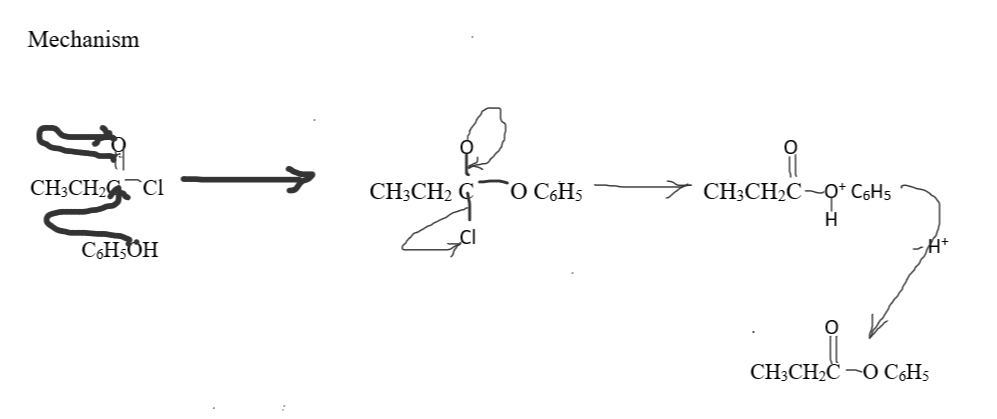 Phenol like alcohols reacts with PCl5 (Phosphorous pentachloride)\+ PCl5 				Cl + POCl + HClReactions in which phenol differs from alcoholsAcidic PropertiesUnlike alcohols phenol is acidic enough to react with both sodium metal and sodium hydroxide		    + Na	 		    	  ONa  + ½H2 (g)		    + NaOH (aq)		ONa + H2O (l)ExplanationPhenol is more acidic than alcohols because the oxygen atom of the OH group tends to share its lone pair of electrons with carbon atom of the benzene ring and in so doing the oxygen – hydrogen is weekend while the carbon – oxygen bond becomes stronger and because the oxygen – hydrogen bond is weakened it can easily be overcome in the aqueous solution setting free hydrogen ions which makes the solution acidic.Explain why the carbon – oxygen bond in phenol is stronger and shorter than in an alcohol.The partial creation of the double bond on the carbon – oxygen bond of phenol makes it shorter & stronger. Note: The acidity strength of phenol will depend on the nature of groups which are attached to the benzene ring. Electron withdrawing groups like –CN, - NO2,  X (-Cl) or  - COOH, present at the ortho or para positions will increase the acidity of phenol.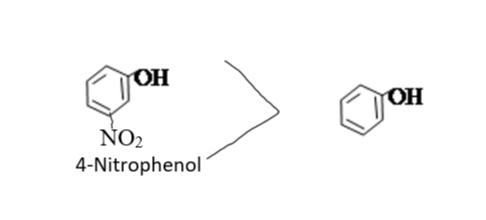 That is to sayHence 4 – nitrophenol is more acidic than phenol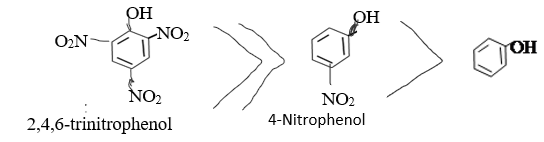 These groups being electron withdrawing or having negative inductive effect decrease electron density in the ring and even further weaken the OH bond. The greater the number, the greater is the effect. This explains why 2, 4, 6-trinitrophenol is a very strong acid.Note: This difference in the acidic strength between phenol & alcohols is used in qualitative analysis – litmus paper/solution, to distinguish between phenol & alcohols; also its used to distinguish between phenol and carboxylic acids using NaHCO3/Na2CO3.Although phenol is acidic, it’s not acidic enough like carboxylic acids to react with sodium carbonate or sodium hydrogen carbonate.All carboxylic acids react with either NaHCO3 or Na2CO3 to give effervescence of a colourless gas  which is carbon dioxide or bubbles of a colourless gas.Name the reagent that can be used to distinguish each of the following pairs of compounds and in each case state what would be observed.                        and  CH3COOH                       and 	      COOH When each member of the pair above is treated with either sodium carbonate or sodium hydrogen carbonate solution, only the carboxylic acid in each pair will give bubbles or effervescence of a colourless gas.Phenol in both of the pairs will give no observable change.(ii)	Reaction with neutral iron (III) chloride solutionAddition of neutral iron (III) chloride solution to phenol gives a violet coloured product. Unlike alcohols phenol reacts with zinc when heated to give benzene 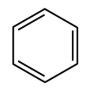  +	Zn		     + ZnOWrite equations to show how you can affect the following conversion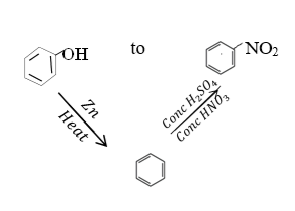 Reactions of the aromatic ringThe OH group in phenol greatly activates the benzene ring towards electrophilic substitution reaction. As a result phenol tends to undergo poly-substitution reaction.HalogenationPhenol reacts with bromine water to give a white precipitate of 2, 4, 6 – tribromophenol 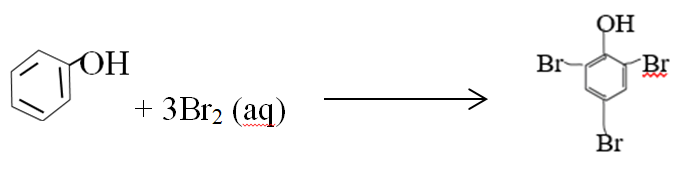 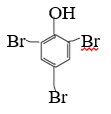 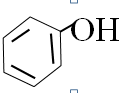 Note:	The reaction of phenol with bromine water is used in qualitative analysis as a test for phenol.Observation: Initially the brown colour of bromine solution is discarded and a white precipitate is formed. A mono derivative in the above reaction is usually obtained by carrying out the reaction at low temperatures in the presence of non – polar solvent like the carbon tetrachloride.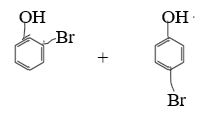 NitrationA mono substituent product (Nitrophenol) is obtained by carrying out reactions with a dilute nitric acid and at a low temperature (200C)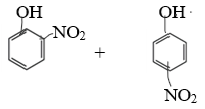 However: Reaction with concentrated nitric acid leads to formation of poly substituted product called 2, 4, 6 – trinitrophenol  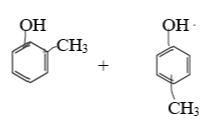 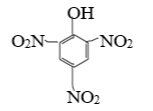 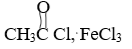 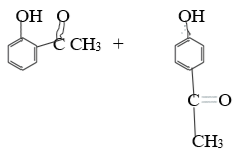 Coupling reactions of phenolPhenol undergoes coupling reactions with diazonium salts to give brightly coloured products (yellow) called azo – compounds.            N2X   +  H            OH	 N=N            OH